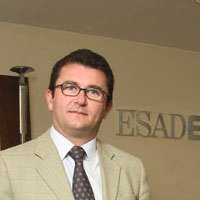 Francesc Alcaide AlcaideProfesor Asociado, Departamento de Operaciones, Innovación y Data Sciences en ESADEFormación académicaLicenciatura en Administración y Dirección de Empresas. ESADE-UPCMaster en Dirección y Administración de Empresas. ESADEÁreas de interésControl de GestiónGestión de proyectos en Sistemas de InformaciónTrayectoria profesionalEs Licenciado y Master en Dirección de Empresas por ESADE. Desde sus inicios profesionales ha alternado el entrepreneurship con la consultoría y la docencia.Socio fundador de SICE SA en 1.986 (consultoría de Sistemas de Información y desarrollo de software), de Informática Bétulo SL en 1.993 (distribución de hardware y software) y de Incommerce Barcelona SL en 1.999 (consultoría de Sistemas de Información y desarrollo de software). Como consultor ha trabajado como controller de Eurotisu SA (1993 – 1996), Project Manager del Departamento de Gestión de Resultados del COOB 92' (1992) y proyectos de diversa consideración tanto para empresas multinacionales como la papelera sueca SCA o la estadounidense Tech Data así como para empresas locales o familiares y más recientemente también para empresas sin ánimo de lucro como la Fundación Ataretaco. Es profesor de ESADE desde 1985 y ha participado para ESADE en proyectos como Guíame (1.985), ESEN - European Small and medium entreprise E-learning Network (2.004) y recientemente en la publicación “Exportación de la mediana y gran empresa española” de la profesora Carmen Ansotegui (2.018).